RÉDACTION 1 – beskriv bilden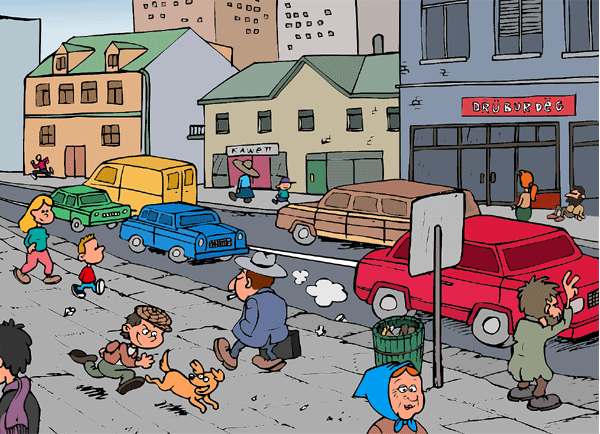 __________________________________________________________________________________________________________________________________________________________________________________________________________________________________________________________________________________________________________________________________________________________________________________________________________________________________________________________________________________________________________________________________________________________________________________________________________________________________________________________________________________________________________________________________________________________________________________________________________________________________________________________________________________________________________________________________________________________________________________________________________________________________________________________________________________________________________________________________________________________________________________________________________________________________________________________________________________________________________________________________________ÉCRIRE ET CONSTRUIRE DES PHRASESöversätt till franska;  bilda sedan fullständiga meningar med orden, du kan ändra formen på orden, t.ex. springa kan bli ”jag springer”________________________________________________________________________________________________________________________________________________________________________________________________________________________________________________________________________________________________________________________________________________________________________________________________________________________________________________________________________________________________________________________________________________________________________________________________________________________________________________________________________________________________________________________________________________________________________________________________________________________________________________________________________________________________________________________________________________________________________________________________________________________________________________________________________________________________________________________________________________________________________________________________________________________________________________________________________________________________________________________________________________________________________________________________________________________________________________________________________________________________________________________________________________________________________________________________________________________________________________________________________________________________________________________________________________________________________________________städadiskashoppaspela basketgöra dumheterstå i kölaga matköpabetalapresenterspringa – jag springeratt gå – jag gårhandlagråtaläsa